Smlouva čísloSmlouva číslo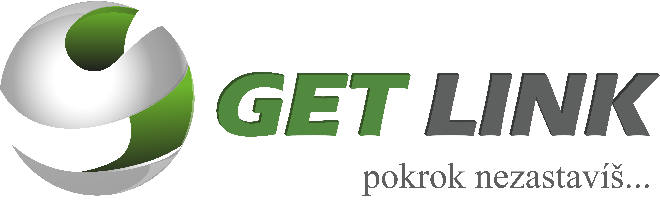 201414237120141423712014142371201414237120141423712014142371SMLOUVA o poskytování veřejně dostupných služeb elektronických komunikacíSMLOUVA o poskytování veřejně dostupných služeb elektronických komunikacíSMLOUVA o poskytování veřejně dostupných služeb elektronických komunikacíSMLOUVA o poskytování veřejně dostupných služeb elektronických komunikacíSMLOUVA o poskytování veřejně dostupných služeb elektronických komunikacíSMLOUVA o poskytování veřejně dostupných služeb elektronických komunikacíSMLOUVA o poskytování veřejně dostupných služeb elektronických komunikacíSMLOUVA o poskytování veřejně dostupných služeb elektronických komunikacíSMLOUVA o poskytování veřejně dostupných služeb elektronických komunikacíSMLOUVA o poskytování veřejně dostupných služeb elektronických komunikacíSMLOUVA o poskytování veřejně dostupných služeb elektronických komunikacíSMLOUVA o poskytování veřejně dostupných služeb elektronických komunikacíSMLOUVA o poskytování veřejně dostupných služeb elektronických komunikacíSMLOUVA o poskytování veřejně dostupných služeb elektronických komunikacíSMLOUVA o poskytování veřejně dostupných služeb elektronických komunikacíSMLOUVA o poskytování veřejně dostupných služeb elektronických komunikacíSMLOUVA o poskytování veřejně dostupných služeb elektronických komunikacíSMLOUVA o poskytování veřejně dostupných služeb elektronických komunikacíSMLOUVA o poskytování veřejně dostupných služeb elektronických komunikacíSMLOUVA o poskytování veřejně dostupných služeb elektronických komunikacíSMLOUVA o poskytování veřejně dostupných služeb elektronických komunikacíSMLOUVA o poskytování veřejně dostupných služeb elektronických komunikacíSMLOUVA o poskytování veřejně dostupných služeb elektronických komunikacíSMLOUVA o poskytování veřejně dostupných služeb elektronických komunikacíSMLOUVA o poskytování veřejně dostupných služeb elektronických komunikacíSMLOUVA o poskytování veřejně dostupných služeb elektronických komunikacíSMLOUVA o poskytování veřejně dostupných služeb elektronických komunikacíSMLOUVA o poskytování veřejně dostupných služeb elektronických komunikacíSMLOUVA o poskytování veřejně dostupných služeb elektronických komunikacíSMLOUVA o poskytování veřejně dostupných služeb elektronických komunikacíSMLOUVA o poskytování veřejně dostupných služeb elektronických komunikacíuzavřená podle § 262 odst. 1 obchodního zákoníku a dle zákona č. 127/2005 Sb. o elektronických komunikacích, ve znění pozdějších předpisůuzavřená podle § 262 odst. 1 obchodního zákoníku a dle zákona č. 127/2005 Sb. o elektronických komunikacích, ve znění pozdějších předpisůuzavřená podle § 262 odst. 1 obchodního zákoníku a dle zákona č. 127/2005 Sb. o elektronických komunikacích, ve znění pozdějších předpisůuzavřená podle § 262 odst. 1 obchodního zákoníku a dle zákona č. 127/2005 Sb. o elektronických komunikacích, ve znění pozdějších předpisůuzavřená podle § 262 odst. 1 obchodního zákoníku a dle zákona č. 127/2005 Sb. o elektronických komunikacích, ve znění pozdějších předpisůuzavřená podle § 262 odst. 1 obchodního zákoníku a dle zákona č. 127/2005 Sb. o elektronických komunikacích, ve znění pozdějších předpisůuzavřená podle § 262 odst. 1 obchodního zákoníku a dle zákona č. 127/2005 Sb. o elektronických komunikacích, ve znění pozdějších předpisůuzavřená podle § 262 odst. 1 obchodního zákoníku a dle zákona č. 127/2005 Sb. o elektronických komunikacích, ve znění pozdějších předpisůuzavřená podle § 262 odst. 1 obchodního zákoníku a dle zákona č. 127/2005 Sb. o elektronických komunikacích, ve znění pozdějších předpisůuzavřená podle § 262 odst. 1 obchodního zákoníku a dle zákona č. 127/2005 Sb. o elektronických komunikacích, ve znění pozdějších předpisůuzavřená podle § 262 odst. 1 obchodního zákoníku a dle zákona č. 127/2005 Sb. o elektronických komunikacích, ve znění pozdějších předpisůuzavřená podle § 262 odst. 1 obchodního zákoníku a dle zákona č. 127/2005 Sb. o elektronických komunikacích, ve znění pozdějších předpisůuzavřená podle § 262 odst. 1 obchodního zákoníku a dle zákona č. 127/2005 Sb. o elektronických komunikacích, ve znění pozdějších předpisůuzavřená podle § 262 odst. 1 obchodního zákoníku a dle zákona č. 127/2005 Sb. o elektronických komunikacích, ve znění pozdějších předpisůuzavřená podle § 262 odst. 1 obchodního zákoníku a dle zákona č. 127/2005 Sb. o elektronických komunikacích, ve znění pozdějších předpisůuzavřená podle § 262 odst. 1 obchodního zákoníku a dle zákona č. 127/2005 Sb. o elektronických komunikacích, ve znění pozdějších předpisůuzavřená podle § 262 odst. 1 obchodního zákoníku a dle zákona č. 127/2005 Sb. o elektronických komunikacích, ve znění pozdějších předpisůuzavřená podle § 262 odst. 1 obchodního zákoníku a dle zákona č. 127/2005 Sb. o elektronických komunikacích, ve znění pozdějších předpisůuzavřená podle § 262 odst. 1 obchodního zákoníku a dle zákona č. 127/2005 Sb. o elektronických komunikacích, ve znění pozdějších předpisůuzavřená podle § 262 odst. 1 obchodního zákoníku a dle zákona č. 127/2005 Sb. o elektronických komunikacích, ve znění pozdějších předpisůuzavřená podle § 262 odst. 1 obchodního zákoníku a dle zákona č. 127/2005 Sb. o elektronických komunikacích, ve znění pozdějších předpisůuzavřená podle § 262 odst. 1 obchodního zákoníku a dle zákona č. 127/2005 Sb. o elektronických komunikacích, ve znění pozdějších předpisůuzavřená podle § 262 odst. 1 obchodního zákoníku a dle zákona č. 127/2005 Sb. o elektronických komunikacích, ve znění pozdějších předpisůuzavřená podle § 262 odst. 1 obchodního zákoníku a dle zákona č. 127/2005 Sb. o elektronických komunikacích, ve znění pozdějších předpisůuzavřená podle § 262 odst. 1 obchodního zákoníku a dle zákona č. 127/2005 Sb. o elektronických komunikacích, ve znění pozdějších předpisůuzavřená podle § 262 odst. 1 obchodního zákoníku a dle zákona č. 127/2005 Sb. o elektronických komunikacích, ve znění pozdějších předpisůuzavřená podle § 262 odst. 1 obchodního zákoníku a dle zákona č. 127/2005 Sb. o elektronických komunikacích, ve znění pozdějších předpisůuzavřená podle § 262 odst. 1 obchodního zákoníku a dle zákona č. 127/2005 Sb. o elektronických komunikacích, ve znění pozdějších předpisůuzavřená podle § 262 odst. 1 obchodního zákoníku a dle zákona č. 127/2005 Sb. o elektronických komunikacích, ve znění pozdějších předpisůuzavřená podle § 262 odst. 1 obchodního zákoníku a dle zákona č. 127/2005 Sb. o elektronických komunikacích, ve znění pozdějších předpisůuzavřená podle § 262 odst. 1 obchodního zákoníku a dle zákona č. 127/2005 Sb. o elektronických komunikacích, ve znění pozdějších předpisůmezi Getlink media s.r.o. (dále jen "POSKYTOVATEL")mezi Getlink media s.r.o. (dále jen "POSKYTOVATEL")mezi Getlink media s.r.o. (dále jen "POSKYTOVATEL")mezi Getlink media s.r.o. (dále jen "POSKYTOVATEL")mezi Getlink media s.r.o. (dále jen "POSKYTOVATEL")mezi Getlink media s.r.o. (dále jen "POSKYTOVATEL")mezi Getlink media s.r.o. (dále jen "POSKYTOVATEL")mezi Getlink media s.r.o. (dále jen "POSKYTOVATEL")mezi Getlink media s.r.o. (dále jen "POSKYTOVATEL")mezi Getlink media s.r.o. (dále jen "POSKYTOVATEL")mezi Getlink media s.r.o. (dále jen "POSKYTOVATEL")mezi Getlink media s.r.o. (dále jen "POSKYTOVATEL")mezi Getlink media s.r.o. (dále jen "POSKYTOVATEL")Staříč 26, 739 43 Staříč, DIČ: CZ01409298, IČ: 01409298 zapsanou v OR KS Ostrava C55742,Staříč 26, 739 43 Staříč, DIČ: CZ01409298, IČ: 01409298 zapsanou v OR KS Ostrava C55742,Staříč 26, 739 43 Staříč, DIČ: CZ01409298, IČ: 01409298 zapsanou v OR KS Ostrava C55742,Staříč 26, 739 43 Staříč, DIČ: CZ01409298, IČ: 01409298 zapsanou v OR KS Ostrava C55742,Staříč 26, 739 43 Staříč, DIČ: CZ01409298, IČ: 01409298 zapsanou v OR KS Ostrava C55742,Staříč 26, 739 43 Staříč, DIČ: CZ01409298, IČ: 01409298 zapsanou v OR KS Ostrava C55742,Staříč 26, 739 43 Staříč, DIČ: CZ01409298, IČ: 01409298 zapsanou v OR KS Ostrava C55742,bankovní spojení: 2200407103 /2010 - Fio Bankabankovní spojení: 2200407103 /2010 - Fio Bankabankovní spojení: 2200407103 /2010 - Fio Bankabankovní spojení: 2200407103 /2010 - Fio Bankabankovní spojení: 2200407103 /2010 - Fio Bankabankovní spojení: 2200407103 /2010 - Fio Bankabankovní spojení: 2200407103 /2010 - Fio BankaA "ÚČASTNÍKEM", dále ADRESA INSTALACE SLUŽBY GETLINK INTERNETA "ÚČASTNÍKEM", dále ADRESA INSTALACE SLUŽBY GETLINK INTERNETA "ÚČASTNÍKEM", dále ADRESA INSTALACE SLUŽBY GETLINK INTERNETA "ÚČASTNÍKEM", dále ADRESA INSTALACE SLUŽBY GETLINK INTERNETA "ÚČASTNÍKEM", dále ADRESA INSTALACE SLUŽBY GETLINK INTERNETA "ÚČASTNÍKEM", dále ADRESA INSTALACE SLUŽBY GETLINK INTERNETA "ÚČASTNÍKEM", dále ADRESA INSTALACE SLUŽBY GETLINK INTERNETA "ÚČASTNÍKEM", dále ADRESA INSTALACE SLUŽBY GETLINK INTERNETA "ÚČASTNÍKEM", dále ADRESA INSTALACE SLUŽBY GETLINK INTERNETA "ÚČASTNÍKEM", dále ADRESA INSTALACE SLUŽBY GETLINK INTERNETA "ÚČASTNÍKEM", dále ADRESA INSTALACE SLUŽBY GETLINK INTERNETA "ÚČASTNÍKEM", dále ADRESA INSTALACE SLUŽBY GETLINK INTERNETA "ÚČASTNÍKEM", dále ADRESA INSTALACE SLUŽBY GETLINK INTERNETA "ÚČASTNÍKEM", dále ADRESA INSTALACE SLUŽBY GETLINK INTERNETA "ÚČASTNÍKEM", dále ADRESA INSTALACE SLUŽBY GETLINK INTERNETA "ÚČASTNÍKEM", dále ADRESA INSTALACE SLUŽBY GETLINK INTERNETA "ÚČASTNÍKEM", dále ADRESA INSTALACE SLUŽBY GETLINK INTERNETA "ÚČASTNÍKEM", dále ADRESA INSTALACE SLUŽBY GETLINK INTERNETA "ÚČASTNÍKEM", dále ADRESA INSTALACE SLUŽBY GETLINK INTERNETA "ÚČASTNÍKEM", dále ADRESA INSTALACE SLUŽBY GETLINK INTERNETA "ÚČASTNÍKEM", dále ADRESA INSTALACE SLUŽBY GETLINK INTERNETA "ÚČASTNÍKEM", dále ADRESA INSTALACE SLUŽBY GETLINK INTERNETA "ÚČASTNÍKEM", dále ADRESA INSTALACE SLUŽBY GETLINK INTERNETA "ÚČASTNÍKEM", dále ADRESA INSTALACE SLUŽBY GETLINK INTERNETA "ÚČASTNÍKEM", dále ADRESA INSTALACE SLUŽBY GETLINK INTERNETA "ÚČASTNÍKEM", dále ADRESA INSTALACE SLUŽBY GETLINK INTERNETA "ÚČASTNÍKEM", dále ADRESA INSTALACE SLUŽBY GETLINK INTERNETNázev uliceČíslo popisnéČíslo popisnéObecObecObecObecObecObecObecObecObecObecObecObecObecObecObecPSČPSČPSČPSČPSČPSČPSČPSČK Sedlištím320320Lískovec, Frýdek-MístekLískovec, Frýdek-MístekLískovec, Frýdek-MístekLískovec, Frýdek-MístekLískovec, Frýdek-MístekLískovec, Frýdek-MístekLískovec, Frýdek-MístekLískovec, Frýdek-MístekLískovec, Frýdek-MístekLískovec, Frýdek-MístekLískovec, Frýdek-MístekLískovec, Frýdek-MístekLískovec, Frýdek-MístekLískovec, Frýdek-MístekLískovec, Frýdek-Místek7380173801738017380173801738017380173801K Sedlištím320320Lískovec, Frýdek-MístekLískovec, Frýdek-MístekLískovec, Frýdek-MístekLískovec, Frýdek-MístekLískovec, Frýdek-MístekLískovec, Frýdek-MístekLískovec, Frýdek-MístekLískovec, Frýdek-MístekLískovec, Frýdek-MístekLískovec, Frýdek-MístekLískovec, Frýdek-MístekLískovec, Frýdek-MístekLískovec, Frýdek-MístekLískovec, Frýdek-MístekLískovec, Frýdek-Místek7380173801738017380173801738017380173801Číslo OP / pasuTelefonní kontaktTelefonní kontaktE-mailE-mailE-mailE-mailE-mailE-mailE-mailE-mailE-mailE-mailE-mailE-mailE-mailE-mailE-mailE-mailE-mailE-mailE-mailE-mailE-mailE-mailE-mail602525659602525659xxxxxxxxxxxxxxxxxxxxxxxxxxxxxxxxxxxxxxxxxxxxxxxxxxxxxxxxxxxxxxxxxxxxxxxxxxxxxxxxxxxxxxxxxxxxxxxxxxxxxxxxxxxxxxxxxxxxxxxxxxxxxxxxxxxxxxxxxxxxxxxxxxxxxxxxxxxxxxxxxxxxxxxxxxxxxxxxxxxxxxxxxxxxxxxxxxxxxxxxxxxxxxxxxxxxxxxxxxxxxxxxxxxxxxxxxxxxxxxxxxxxxxxxxxxxxxxxxxxxxxxxxxxxxxxxxxxxxxxxxxxxxxxxxxxxxxxxxxxxxxxxxxxxxxxxxxxxxxxxxxxxxxxxxxxxxxxxxxxxxxxxxxxxxxxxxxxxxxxxxxxxxxxxxxxxxxxxxxxxxxxxxxxxxxxxxxxxxxxxxxxxxxxxxxxxxx602525659602525659xxxxxxxxxxxxxxxxxxxxxxxxxxxxxxxxxxxxxxxxxxxxxxxxxxxxxxxxxxxxxxxxxxxxxxxxxxxxxxxxxxxxxxxxxxxxxxxxxxxxxxxxxxxxxxxxxxxxxxxxxxxxxxxxxxxxxxxxxxxxxxxxxxxxxxxxxxxxxxxxxxxxxxxxxxxxxxxxxxxxxxxxxxxxxxxxxxxxxxxxxxxxxxxxxxxxxxxxxxxxxxxxxxxxxxxxxxxxxxxxxxxxxxxxxxxxxxxxxxxxxxxxxxxxxxxxxxxxxxxxxxxxxxxxxxxxxxxxxxxxxxxxxxxxxxxxxxxxxxxxxxxxxxxxxxxxxxxxxxxxxxxxxxxxxxxxxxxxxxxxxxxxxxxxxxxxxxxxxxxxxxxxxxxxxxxxxxxxxxxxxxxxxxxxxxxxxxOBJEDNANÁ SLUŽBAMinimální doba užíváníMinimální doba užíváníMinimální doba užíváníMinimální doba užíváníCena vč. DPHCena vč. DPHCena vč. DPHCena vč. DPHCena vč. DPHCena vč. DPHCena vč. DPHPřipojovací poplatek vč. DPHPřipojovací poplatek vč. DPHPřipojovací poplatek vč. DPHPřipojovací poplatek vč. DPHPřipojovací poplatek vč. DPHPřipojovací poplatek vč. DPHPřipojovací poplatek vč. DPHPřipojovací poplatek vč. DPHPřipojovací poplatek vč. DPHPřipojovací poplatek vč. DPHPřipojovací poplatek vč. DPHPřipojovací poplatek vč. DPHINTERNET GETLINK RD10 - 10Mbps12 měsíců / 24 měsíců12 měsíců / 24 měsíců12 měsíců / 24 měsíců12 měsíců / 24 měsíců359 Kč359 Kč359 Kč359 Kč359 Kč359 Kč359 Kč1100 Kč / 800 Kč1100 Kč / 800 Kč1100 Kč / 800 Kč1100 Kč / 800 Kč1100 Kč / 800 Kč1100 Kč / 800 Kč1100 Kč / 800 Kč1100 Kč / 800 Kč1100 Kč / 800 Kč1100 Kč / 800 Kč1100 Kč / 800 Kč1100 Kč / 800 KčINTERNET GETLINK RD15 - 15Mbps12 měsíců / 24 měsíců12 měsíců / 24 měsíců12 měsíců / 24 měsíců12 měsíců / 24 měsíců459 Kč459 Kč459 Kč459 Kč459 Kč459 Kč459 Kč1100 Kč / 800 Kč1100 Kč / 800 Kč1100 Kč / 800 Kč1100 Kč / 800 Kč1100 Kč / 800 Kč1100 Kč / 800 Kč1100 Kč / 800 Kč1100 Kč / 800 Kč1100 Kč / 800 Kč1100 Kč / 800 Kč1100 Kč / 800 Kč1100 Kč / 800 KčINTERNET GETLINK RD20 - 20Mbps12 měsíců / 24 měsíců12 měsíců / 24 měsíců12 měsíců / 24 měsíců12 měsíců / 24 měsíců559 Kč559 Kč559 Kč559 Kč559 Kč559 Kč559 Kč1100 Kč / 800 Kč1100 Kč / 800 Kč1100 Kč / 800 Kč1100 Kč / 800 Kč1100 Kč / 800 Kč1100 Kč / 800 Kč1100 Kč / 800 Kč1100 Kč / 800 Kč1100 Kč / 800 Kč1100 Kč / 800 Kč1100 Kč / 800 Kč1100 Kč / 800 KčINTERNET GETLINK FIRMA - 100 Mbps        12 měsíců / 24 měsíců     x        12 měsíců / 24 měsíců     x        12 měsíců / 24 měsíců     x        12 měsíců / 24 měsíců     x2 699 Kč2 699 Kč2 699 Kč2 699 Kč2 699 Kč2 699 Kč2 699 Kč------------------------------------------------------------------------------------XXWiFi routerNENENENEIP TVIP TVIP TVIP TVIP TVIP TVIP TVNENENENENENENENENENENENEDatum Instalace - vznik smlouvyPlatba odPlatba odPlatba odPlatba odPlatba odPlatba odPlatba odPlatba odPlatba odPlatba odPlatba odIP adresaIP adresaIP adresaIP adresaIP adresaIP adresaIP adresaIP adresaIP adresaIP adresaIP adresaIP adresaIP adresaIP adresa1.3.20171.5.20171.5.20171.5.20171.5.20171.5.20171.5.20171.5.20171.5.20171.5.20171.5.20171.5.2017188.175.62.85188.175.62.85188.175.62.85188.175.62.85188.175.62.85188.175.62.85188.175.62.85188.175.62.85188.175.62.85188.175.62.85188.175.62.85188.175.62.85188.175.62.85188.175.62.851.3.20171.5.20171.5.20171.5.20171.5.20171.5.20171.5.20171.5.20171.5.20171.5.20171.5.20171.5.2017188.175.62.85188.175.62.85188.175.62.85188.175.62.85188.175.62.85188.175.62.85188.175.62.85188.175.62.85188.175.62.85188.175.62.85188.175.62.85188.175.62.85188.175.62.85188.175.62.85PLATBA - vždy provádějte do 18. dne daného měsícePLATBA - vždy provádějte do 18. dne daného měsícePLATBA - vždy provádějte do 18. dne daného měsícePLATBA - vždy provádějte do 18. dne daného měsícePLATBA - vždy provádějte do 18. dne daného měsícePLATBA - vždy provádějte do 18. dne daného měsícePLATBA - vždy provádějte do 18. dne daného měsícePLATBA - vždy provádějte do 18. dne daného měsícePLATBA - vždy provádějte do 18. dne daného měsícePLATBA - vždy provádějte do 18. dne daného měsícePLATBA - vždy provádějte do 18. dne daného měsíceDoporučujeme si nastavit trvalý příkaz, aby nedocházelo k opomenutí platbyDoporučujeme si nastavit trvalý příkaz, aby nedocházelo k opomenutí platbyDoporučujeme si nastavit trvalý příkaz, aby nedocházelo k opomenutí platbyDoporučujeme si nastavit trvalý příkaz, aby nedocházelo k opomenutí platbyDoporučujeme si nastavit trvalý příkaz, aby nedocházelo k opomenutí platbyDoporučujeme si nastavit trvalý příkaz, aby nedocházelo k opomenutí platbyDoporučujeme si nastavit trvalý příkaz, aby nedocházelo k opomenutí platbyDoporučujeme si nastavit trvalý příkaz, aby nedocházelo k opomenutí platbyÚčastník prohlašuje, že:a) se seznámil a souhlasí se specifikací služeb, ceníkem "POSKYTOVATELE" a VOP (dále jen "Obchodní Podmínky")Účastník prohlašuje, že:a) se seznámil a souhlasí se specifikací služeb, ceníkem "POSKYTOVATELE" a VOP (dále jen "Obchodní Podmínky")Účastník prohlašuje, že:a) se seznámil a souhlasí se specifikací služeb, ceníkem "POSKYTOVATELE" a VOP (dále jen "Obchodní Podmínky")Účastník prohlašuje, že:a) se seznámil a souhlasí se specifikací služeb, ceníkem "POSKYTOVATELE" a VOP (dále jen "Obchodní Podmínky")Účastník prohlašuje, že:a) se seznámil a souhlasí se specifikací služeb, ceníkem "POSKYTOVATELE" a VOP (dále jen "Obchodní Podmínky")Účastník prohlašuje, že:a) se seznámil a souhlasí se specifikací služeb, ceníkem "POSKYTOVATELE" a VOP (dále jen "Obchodní Podmínky")Účastník prohlašuje, že:a) se seznámil a souhlasí se specifikací služeb, ceníkem "POSKYTOVATELE" a VOP (dále jen "Obchodní Podmínky")Účastník prohlašuje, že:a) se seznámil a souhlasí se specifikací služeb, ceníkem "POSKYTOVATELE" a VOP (dále jen "Obchodní Podmínky")Účastník prohlašuje, že:a) se seznámil a souhlasí se specifikací služeb, ceníkem "POSKYTOVATELE" a VOP (dále jen "Obchodní Podmínky")2699269926992699269926992699269926992699Účastník prohlašuje, že:a) se seznámil a souhlasí se specifikací služeb, ceníkem "POSKYTOVATELE" a VOP (dále jen "Obchodní Podmínky")Účastník prohlašuje, že:a) se seznámil a souhlasí se specifikací služeb, ceníkem "POSKYTOVATELE" a VOP (dále jen "Obchodní Podmínky")Účastník prohlašuje, že:a) se seznámil a souhlasí se specifikací služeb, ceníkem "POSKYTOVATELE" a VOP (dále jen "Obchodní Podmínky")Účastník prohlašuje, že:a) se seznámil a souhlasí se specifikací služeb, ceníkem "POSKYTOVATELE" a VOP (dále jen "Obchodní Podmínky")Účastník prohlašuje, že:a) se seznámil a souhlasí se specifikací služeb, ceníkem "POSKYTOVATELE" a VOP (dále jen "Obchodní Podmínky")Účastník prohlašuje, že:a) se seznámil a souhlasí se specifikací služeb, ceníkem "POSKYTOVATELE" a VOP (dále jen "Obchodní Podmínky")Účastník prohlašuje, že:a) se seznámil a souhlasí se specifikací služeb, ceníkem "POSKYTOVATELE" a VOP (dále jen "Obchodní Podmínky")Účastník prohlašuje, že:a) se seznámil a souhlasí se specifikací služeb, ceníkem "POSKYTOVATELE" a VOP (dále jen "Obchodní Podmínky")Účastník prohlašuje, že:a) se seznámil a souhlasí se specifikací služeb, ceníkem "POSKYTOVATELE" a VOP (dále jen "Obchodní Podmínky")2699269926992699269926992699269926992699společnosti Getlink media s.r.o. ve znění platném ke dni podpisu smlouvy a zveřejněném na www.getlink.cz, zároveň je obdržel a bere na vědomí, že jsou součástí smlouvy.společnosti Getlink media s.r.o. ve znění platném ke dni podpisu smlouvy a zveřejněném na www.getlink.cz, zároveň je obdržel a bere na vědomí, že jsou součástí smlouvy.společnosti Getlink media s.r.o. ve znění platném ke dni podpisu smlouvy a zveřejněném na www.getlink.cz, zároveň je obdržel a bere na vědomí, že jsou součástí smlouvy.společnosti Getlink media s.r.o. ve znění platném ke dni podpisu smlouvy a zveřejněném na www.getlink.cz, zároveň je obdržel a bere na vědomí, že jsou součástí smlouvy.společnosti Getlink media s.r.o. ve znění platném ke dni podpisu smlouvy a zveřejněném na www.getlink.cz, zároveň je obdržel a bere na vědomí, že jsou součástí smlouvy.společnosti Getlink media s.r.o. ve znění platném ke dni podpisu smlouvy a zveřejněném na www.getlink.cz, zároveň je obdržel a bere na vědomí, že jsou součástí smlouvy.společnosti Getlink media s.r.o. ve znění platném ke dni podpisu smlouvy a zveřejněném na www.getlink.cz, zároveň je obdržel a bere na vědomí, že jsou součástí smlouvy.společnosti Getlink media s.r.o. ve znění platném ke dni podpisu smlouvy a zveřejněném na www.getlink.cz, zároveň je obdržel a bere na vědomí, že jsou součástí smlouvy.společnosti Getlink media s.r.o. ve znění platném ke dni podpisu smlouvy a zveřejněném na www.getlink.cz, zároveň je obdržel a bere na vědomí, že jsou součástí smlouvy.společnosti Getlink media s.r.o. ve znění platném ke dni podpisu smlouvy a zveřejněném na www.getlink.cz, zároveň je obdržel a bere na vědomí, že jsou součástí smlouvy.společnosti Getlink media s.r.o. ve znění platném ke dni podpisu smlouvy a zveřejněném na www.getlink.cz, zároveň je obdržel a bere na vědomí, že jsou součástí smlouvy.společnosti Getlink media s.r.o. ve znění platném ke dni podpisu smlouvy a zveřejněném na www.getlink.cz, zároveň je obdržel a bere na vědomí, že jsou součástí smlouvy.společnosti Getlink media s.r.o. ve znění platném ke dni podpisu smlouvy a zveřejněném na www.getlink.cz, zároveň je obdržel a bere na vědomí, že jsou součástí smlouvy.společnosti Getlink media s.r.o. ve znění platném ke dni podpisu smlouvy a zveřejněném na www.getlink.cz, zároveň je obdržel a bere na vědomí, že jsou součástí smlouvy.společnosti Getlink media s.r.o. ve znění platném ke dni podpisu smlouvy a zveřejněném na www.getlink.cz, zároveň je obdržel a bere na vědomí, že jsou součástí smlouvy.společnosti Getlink media s.r.o. ve znění platném ke dni podpisu smlouvy a zveřejněném na www.getlink.cz, zároveň je obdržel a bere na vědomí, že jsou součástí smlouvy.společnosti Getlink media s.r.o. ve znění platném ke dni podpisu smlouvy a zveřejněném na www.getlink.cz, zároveň je obdržel a bere na vědomí, že jsou součástí smlouvy.společnosti Getlink media s.r.o. ve znění platném ke dni podpisu smlouvy a zveřejněném na www.getlink.cz, zároveň je obdržel a bere na vědomí, že jsou součástí smlouvy.společnosti Getlink media s.r.o. ve znění platném ke dni podpisu smlouvy a zveřejněném na www.getlink.cz, zároveň je obdržel a bere na vědomí, že jsou součástí smlouvy.společnosti Getlink media s.r.o. ve znění platném ke dni podpisu smlouvy a zveřejněném na www.getlink.cz, zároveň je obdržel a bere na vědomí, že jsou součástí smlouvy.společnosti Getlink media s.r.o. ve znění platném ke dni podpisu smlouvy a zveřejněném na www.getlink.cz, zároveň je obdržel a bere na vědomí, že jsou součástí smlouvy.společnosti Getlink media s.r.o. ve znění platném ke dni podpisu smlouvy a zveřejněném na www.getlink.cz, zároveň je obdržel a bere na vědomí, že jsou součástí smlouvy.společnosti Getlink media s.r.o. ve znění platném ke dni podpisu smlouvy a zveřejněném na www.getlink.cz, zároveň je obdržel a bere na vědomí, že jsou součástí smlouvy.b) uděluje poskytovateli souhlas ke zpracování svých osobních dat a to za účelem marketingu. Platí pouze po dobu uzavřené smlouvy.b) uděluje poskytovateli souhlas ke zpracování svých osobních dat a to za účelem marketingu. Platí pouze po dobu uzavřené smlouvy.b) uděluje poskytovateli souhlas ke zpracování svých osobních dat a to za účelem marketingu. Platí pouze po dobu uzavřené smlouvy.b) uděluje poskytovateli souhlas ke zpracování svých osobních dat a to za účelem marketingu. Platí pouze po dobu uzavřené smlouvy.b) uděluje poskytovateli souhlas ke zpracování svých osobních dat a to za účelem marketingu. Platí pouze po dobu uzavřené smlouvy.b) uděluje poskytovateli souhlas ke zpracování svých osobních dat a to za účelem marketingu. Platí pouze po dobu uzavřené smlouvy.b) uděluje poskytovateli souhlas ke zpracování svých osobních dat a to za účelem marketingu. Platí pouze po dobu uzavřené smlouvy.b) uděluje poskytovateli souhlas ke zpracování svých osobních dat a to za účelem marketingu. Platí pouze po dobu uzavřené smlouvy.b) uděluje poskytovateli souhlas ke zpracování svých osobních dat a to za účelem marketingu. Platí pouze po dobu uzavřené smlouvy.b) uděluje poskytovateli souhlas ke zpracování svých osobních dat a to za účelem marketingu. Platí pouze po dobu uzavřené smlouvy.b) uděluje poskytovateli souhlas ke zpracování svých osobních dat a to za účelem marketingu. Platí pouze po dobu uzavřené smlouvy.b) uděluje poskytovateli souhlas ke zpracování svých osobních dat a to za účelem marketingu. Platí pouze po dobu uzavřené smlouvy.b) uděluje poskytovateli souhlas ke zpracování svých osobních dat a to za účelem marketingu. Platí pouze po dobu uzavřené smlouvy.b) uděluje poskytovateli souhlas ke zpracování svých osobních dat a to za účelem marketingu. Platí pouze po dobu uzavřené smlouvy.b) uděluje poskytovateli souhlas ke zpracování svých osobních dat a to za účelem marketingu. Platí pouze po dobu uzavřené smlouvy.b) uděluje poskytovateli souhlas ke zpracování svých osobních dat a to za účelem marketingu. Platí pouze po dobu uzavřené smlouvy.b) uděluje poskytovateli souhlas ke zpracování svých osobních dat a to za účelem marketingu. Platí pouze po dobu uzavřené smlouvy.b) uděluje poskytovateli souhlas ke zpracování svých osobních dat a to za účelem marketingu. Platí pouze po dobu uzavřené smlouvy.b) uděluje poskytovateli souhlas ke zpracování svých osobních dat a to za účelem marketingu. Platí pouze po dobu uzavřené smlouvy.b) uděluje poskytovateli souhlas ke zpracování svých osobních dat a to za účelem marketingu. Platí pouze po dobu uzavřené smlouvy.b) uděluje poskytovateli souhlas ke zpracování svých osobních dat a to za účelem marketingu. Platí pouze po dobu uzavřené smlouvy.b) uděluje poskytovateli souhlas ke zpracování svých osobních dat a to za účelem marketingu. Platí pouze po dobu uzavřené smlouvy.b) uděluje poskytovateli souhlas ke zpracování svých osobních dat a to za účelem marketingu. Platí pouze po dobu uzavřené smlouvy.c) byl seznámen s podmínkami poskytnutí zařízení nezbytných pro příjem služby.c) byl seznámen s podmínkami poskytnutí zařízení nezbytných pro příjem služby.c) byl seznámen s podmínkami poskytnutí zařízení nezbytných pro příjem služby.c) byl seznámen s podmínkami poskytnutí zařízení nezbytných pro příjem služby.c) byl seznámen s podmínkami poskytnutí zařízení nezbytných pro příjem služby.c) byl seznámen s podmínkami poskytnutí zařízení nezbytných pro příjem služby.c) byl seznámen s podmínkami poskytnutí zařízení nezbytných pro příjem služby.c) byl seznámen s podmínkami poskytnutí zařízení nezbytných pro příjem služby.c) byl seznámen s podmínkami poskytnutí zařízení nezbytných pro příjem služby.c) byl seznámen s podmínkami poskytnutí zařízení nezbytných pro příjem služby.c) byl seznámen s podmínkami poskytnutí zařízení nezbytných pro příjem služby.c) byl seznámen s podmínkami poskytnutí zařízení nezbytných pro příjem služby.c) byl seznámen s podmínkami poskytnutí zařízení nezbytných pro příjem služby.c) byl seznámen s podmínkami poskytnutí zařízení nezbytných pro příjem služby.c) byl seznámen s podmínkami poskytnutí zařízení nezbytných pro příjem služby.c) byl seznámen s podmínkami poskytnutí zařízení nezbytných pro příjem služby.c) byl seznámen s podmínkami poskytnutí zařízení nezbytných pro příjem služby.c) byl seznámen s podmínkami poskytnutí zařízení nezbytných pro příjem služby.c) byl seznámen s podmínkami poskytnutí zařízení nezbytných pro příjem služby.c) byl seznámen s podmínkami poskytnutí zařízení nezbytných pro příjem služby.c) byl seznámen s podmínkami poskytnutí zařízení nezbytných pro příjem služby.c) byl seznámen s podmínkami poskytnutí zařízení nezbytných pro příjem služby.c) byl seznámen s podmínkami poskytnutí zařízení nezbytných pro příjem služby.d) souhlasí, že tato smlouva mění a doplňuje veškerá práva a povinnosti založená dříve uzavřenou smlouvou mezi Účastníkem a Poskytovatelem ke stejnému místu instalace.d) souhlasí, že tato smlouva mění a doplňuje veškerá práva a povinnosti založená dříve uzavřenou smlouvou mezi Účastníkem a Poskytovatelem ke stejnému místu instalace.d) souhlasí, že tato smlouva mění a doplňuje veškerá práva a povinnosti založená dříve uzavřenou smlouvou mezi Účastníkem a Poskytovatelem ke stejnému místu instalace.d) souhlasí, že tato smlouva mění a doplňuje veškerá práva a povinnosti založená dříve uzavřenou smlouvou mezi Účastníkem a Poskytovatelem ke stejnému místu instalace.d) souhlasí, že tato smlouva mění a doplňuje veškerá práva a povinnosti založená dříve uzavřenou smlouvou mezi Účastníkem a Poskytovatelem ke stejnému místu instalace.d) souhlasí, že tato smlouva mění a doplňuje veškerá práva a povinnosti založená dříve uzavřenou smlouvou mezi Účastníkem a Poskytovatelem ke stejnému místu instalace.d) souhlasí, že tato smlouva mění a doplňuje veškerá práva a povinnosti založená dříve uzavřenou smlouvou mezi Účastníkem a Poskytovatelem ke stejnému místu instalace.d) souhlasí, že tato smlouva mění a doplňuje veškerá práva a povinnosti založená dříve uzavřenou smlouvou mezi Účastníkem a Poskytovatelem ke stejnému místu instalace.d) souhlasí, že tato smlouva mění a doplňuje veškerá práva a povinnosti založená dříve uzavřenou smlouvou mezi Účastníkem a Poskytovatelem ke stejnému místu instalace.d) souhlasí, že tato smlouva mění a doplňuje veškerá práva a povinnosti založená dříve uzavřenou smlouvou mezi Účastníkem a Poskytovatelem ke stejnému místu instalace.d) souhlasí, že tato smlouva mění a doplňuje veškerá práva a povinnosti založená dříve uzavřenou smlouvou mezi Účastníkem a Poskytovatelem ke stejnému místu instalace.d) souhlasí, že tato smlouva mění a doplňuje veškerá práva a povinnosti založená dříve uzavřenou smlouvou mezi Účastníkem a Poskytovatelem ke stejnému místu instalace.d) souhlasí, že tato smlouva mění a doplňuje veškerá práva a povinnosti založená dříve uzavřenou smlouvou mezi Účastníkem a Poskytovatelem ke stejnému místu instalace.d) souhlasí, že tato smlouva mění a doplňuje veškerá práva a povinnosti založená dříve uzavřenou smlouvou mezi Účastníkem a Poskytovatelem ke stejnému místu instalace.d) souhlasí, že tato smlouva mění a doplňuje veškerá práva a povinnosti založená dříve uzavřenou smlouvou mezi Účastníkem a Poskytovatelem ke stejnému místu instalace.d) souhlasí, že tato smlouva mění a doplňuje veškerá práva a povinnosti založená dříve uzavřenou smlouvou mezi Účastníkem a Poskytovatelem ke stejnému místu instalace.d) souhlasí, že tato smlouva mění a doplňuje veškerá práva a povinnosti založená dříve uzavřenou smlouvou mezi Účastníkem a Poskytovatelem ke stejnému místu instalace.d) souhlasí, že tato smlouva mění a doplňuje veškerá práva a povinnosti založená dříve uzavřenou smlouvou mezi Účastníkem a Poskytovatelem ke stejnému místu instalace.d) souhlasí, že tato smlouva mění a doplňuje veškerá práva a povinnosti založená dříve uzavřenou smlouvou mezi Účastníkem a Poskytovatelem ke stejnému místu instalace.d) souhlasí, že tato smlouva mění a doplňuje veškerá práva a povinnosti založená dříve uzavřenou smlouvou mezi Účastníkem a Poskytovatelem ke stejnému místu instalace.d) souhlasí, že tato smlouva mění a doplňuje veškerá práva a povinnosti založená dříve uzavřenou smlouvou mezi Účastníkem a Poskytovatelem ke stejnému místu instalace.d) souhlasí, že tato smlouva mění a doplňuje veškerá práva a povinnosti založená dříve uzavřenou smlouvou mezi Účastníkem a Poskytovatelem ke stejnému místu instalace.d) souhlasí, že tato smlouva mění a doplňuje veškerá práva a povinnosti založená dříve uzavřenou smlouvou mezi Účastníkem a Poskytovatelem ke stejnému místu instalace.e) pokud účastník nevrátí pronajaté přijímací zařízení včas a v pořádku, poskytovatel je oprávněn požadovat smluvní pokutu dle ceníku.e) pokud účastník nevrátí pronajaté přijímací zařízení včas a v pořádku, poskytovatel je oprávněn požadovat smluvní pokutu dle ceníku.e) pokud účastník nevrátí pronajaté přijímací zařízení včas a v pořádku, poskytovatel je oprávněn požadovat smluvní pokutu dle ceníku.e) pokud účastník nevrátí pronajaté přijímací zařízení včas a v pořádku, poskytovatel je oprávněn požadovat smluvní pokutu dle ceníku.e) pokud účastník nevrátí pronajaté přijímací zařízení včas a v pořádku, poskytovatel je oprávněn požadovat smluvní pokutu dle ceníku.e) pokud účastník nevrátí pronajaté přijímací zařízení včas a v pořádku, poskytovatel je oprávněn požadovat smluvní pokutu dle ceníku.e) pokud účastník nevrátí pronajaté přijímací zařízení včas a v pořádku, poskytovatel je oprávněn požadovat smluvní pokutu dle ceníku.e) pokud účastník nevrátí pronajaté přijímací zařízení včas a v pořádku, poskytovatel je oprávněn požadovat smluvní pokutu dle ceníku.e) pokud účastník nevrátí pronajaté přijímací zařízení včas a v pořádku, poskytovatel je oprávněn požadovat smluvní pokutu dle ceníku.e) pokud účastník nevrátí pronajaté přijímací zařízení včas a v pořádku, poskytovatel je oprávněn požadovat smluvní pokutu dle ceníku.e) pokud účastník nevrátí pronajaté přijímací zařízení včas a v pořádku, poskytovatel je oprávněn požadovat smluvní pokutu dle ceníku.e) pokud účastník nevrátí pronajaté přijímací zařízení včas a v pořádku, poskytovatel je oprávněn požadovat smluvní pokutu dle ceníku.e) pokud účastník nevrátí pronajaté přijímací zařízení včas a v pořádku, poskytovatel je oprávněn požadovat smluvní pokutu dle ceníku.e) pokud účastník nevrátí pronajaté přijímací zařízení včas a v pořádku, poskytovatel je oprávněn požadovat smluvní pokutu dle ceníku.e) pokud účastník nevrátí pronajaté přijímací zařízení včas a v pořádku, poskytovatel je oprávněn požadovat smluvní pokutu dle ceníku.e) pokud účastník nevrátí pronajaté přijímací zařízení včas a v pořádku, poskytovatel je oprávněn požadovat smluvní pokutu dle ceníku.e) pokud účastník nevrátí pronajaté přijímací zařízení včas a v pořádku, poskytovatel je oprávněn požadovat smluvní pokutu dle ceníku.e) pokud účastník nevrátí pronajaté přijímací zařízení včas a v pořádku, poskytovatel je oprávněn požadovat smluvní pokutu dle ceníku.e) pokud účastník nevrátí pronajaté přijímací zařízení včas a v pořádku, poskytovatel je oprávněn požadovat smluvní pokutu dle ceníku.e) pokud účastník nevrátí pronajaté přijímací zařízení včas a v pořádku, poskytovatel je oprávněn požadovat smluvní pokutu dle ceníku.e) pokud účastník nevrátí pronajaté přijímací zařízení včas a v pořádku, poskytovatel je oprávněn požadovat smluvní pokutu dle ceníku.e) pokud účastník nevrátí pronajaté přijímací zařízení včas a v pořádku, poskytovatel je oprávněn požadovat smluvní pokutu dle ceníku.e) pokud účastník nevrátí pronajaté přijímací zařízení včas a v pořádku, poskytovatel je oprávněn požadovat smluvní pokutu dle ceníku.Technická podporaTechnická podporaPodpis účastníka24/724/7